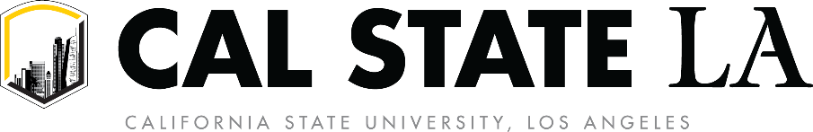 Attach additional Department/Division/School proposed policies and procedures, if any, here.Attach additional Department/Division/School proposed policies and procedures, if any, here.Attach additional Department/Division/School proposed policies and procedures, if any, here.Attach additional Department/Division/School proposed policies and procedures, if any, here.Attach additional Department/Division/School proposed policies and procedures, if any, here.Attach additional Department/Division/School proposed policies and procedures, if any, here.Attach additional Department/Division/School proposed policies and procedures, if any, here.Attach additional Department/Division/School proposed policies and procedures, if any, here.Attach additional Department/Division/School proposed policies and procedures, if any, here.Attach additional Department/Division/School proposed policies and procedures, if any, here.Attach additional Department/Division/School proposed policies and procedures, if any, here.Attach additional Department/Division/School proposed policies and procedures, if any, here.Attach additional Department/Division/School proposed policies and procedures, if any, here.Attach additional Department/Division/School proposed policies and procedures, if any, here.Attach additional Department/Division/School proposed policies and procedures, if any, here.Attach additional Department/Division/School proposed policies and procedures, if any, here.Attach additional Department/Division/School proposed policies and procedures, if any, here.Attach additional Department/Division/School proposed policies and procedures, if any, here.Attach additional Department/Division/School proposed policies and procedures, if any, here.